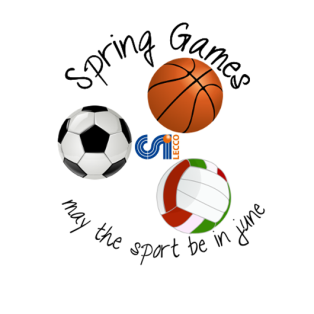 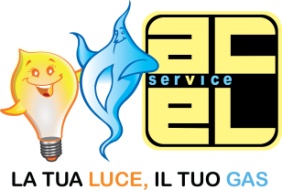 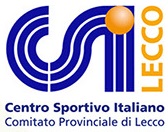 ISCRIZIONE MANIFESTAZIONE “SPRING GAMES” cat. Under 8(2010-2011-2012)Altre informazioni (particolari esigenze)DIRIGENTI RESPONSABILI:Il sottoscritto dichiara di essere a conoscenza delle norme sulla tutela sanitaria e delle relative deliberazioni del Consiglio Nazionale C.S.I.Data ______________________            Firma del Presidente della Società ____________________________________Inviare per e-mail a: segreteria@csi.lecco.it entro giovedì 31 MAGGIO 2018SOCIETA’COD.DISCIPLINA (si possono indicare più scelte)□ CALCIO  A 5  □ PALLA RILANCIATACampo di gioco (località e indirizzo)ORATORIO DI ARLATE, SABATO 16 GIUGNO 2018ORATORIO DI ARLATE, SABATO 16 GIUGNO 2018Nome e CognomeNome e CognomeTelefonoE-mailNome e CognomeNome e CognomeTelefonoE-mail